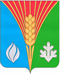 СОВЕТ ДЕПУТАТОВ МУНИЦИПАЛЬНОГО ОБРАЗОВАНИЯ  ЛАБАЗИНСКИЙ СЕЛЬСОВЕТКурманаевского района Оренбургской области                                              (второго созыва)                           РЕШЕНИЕ22 июля 2013 год	       № 93О внесении изменений и дополнений в Устав муниципального образования сельское поселение Лабазинский сельсоветКурманаевского района Оренбургской областиВ связи с принятием Федеральных законов от 25.06.2012г. № 91-ФЗ; от 25.06.2012г. № 93-ФЗ; от 10.07.2012г. № 110-ФЗ; от 25.12.2012г. № 271-ФЗ; от 30.12.2012г. № 289-ФЗ; от 05.04.2013г. № 55-ФЗ,  вносящих изменения в Федеральный закон Российской Федерации № 131-ФЗ от 06.10.2003 г. «Об общих принципах организации местного самоуправления в Российской Федерации», в соответствии с проведенными публичными слушаниями по проекту решения о внесении изменений и дополнений в Устав, Совет депутатов РЕШИЛ:Внести в Устав муниципального образования сельское поселение Лабазинский сельсовет (зарегистрированный Управлением Министерства юстиции РФ по Оренбургской области, государственный регистрационный номер RU 565163122009001 от 16.07.2009 года)  следующие изменения:Пункт 4 части 1 статьи 5 дополнить словами «в пределах полномочий, установленных законодательством Российской Федерации»;Пункт 6 части 1 статьи 5 изложить в следующей редакции:«6. обеспечение проживающих в поселении и нуждающихся в жилых помещениях малоимущих граждан жилыми помещениями, организация строительства и содержания муниципального жилищного фонда, создание условий для жилищного строительства, осуществление муниципального жилищного контроля, а также иных полномочий органов местного самоуправления в соответствии с жилищным законодательством»;В пункте 19 части 1 статьи 5 слова «при осуществлении муниципального строительства» заменить словами «при осуществлении строительства», слова «осуществление земельного контроля» заменить словами «осуществление муниципального земельного контроля»;В пункте 22 части 1 статьи 5 после слов «осуществление мероприятий по» дополнить словами «территориальной обороне и»;Пункт 4 части 2 статьи 5 признать утратившим силу;Статью 5 часть 2 дополнить пунктом 10 следующего содержания:«10. оказание поддержки общественным объединениям инвалидов, а также созданным общероссийскими общественными объединениями инвалидов организациям в соответствии с Федеральным законом от 24 ноября 1995 года N 181-ФЗ "О социальной защите инвалидов в Российской Федерации"»;Часть 1 статьи 6 дополнить пунктом 6.1 следующего содержания:«6.1. разработка и утверждение программ комплексного развития систем коммунальной инфраструктуры поселений, требования к которым устанавливаются Правительством Российской Федерации»;Абзац 2 части 3 статьи 9 после слов «по одномандатным» дополнить словами «и (или) многомандатным»;Статью 32 изложить в новой редакции:«Статья 32 Контрольно-счетная комиссия муниципального образования1. Контрольно-счетный орган муниципального образования – контрольно- счетная комиссия муниципального образования образуется Советом депутатов .2. Порядок организации и деятельности контрольно-счетной комиссии муниципального образования определяется Федеральным законом от 7 февраля 2011 года N 6-ФЗ "Об общих принципах организации и деятельности контрольно-счетных органов субъектов Российской Федерации и муниципальных образований", Федеральным законом от 06.10.2003 года № 131-ФЗ «Об общих принципах организации местного самоуправления в Российской Федерации», Бюджетным кодексом Российской Федерации, другими федеральными законами и иными нормативными правовыми актами Российской Федерации, муниципальными нормативными правовыми актами. В случаях и порядке, установленных федеральными законами, правовое регулирование организации и деятельности контрольно-счетной комиссии муниципального образования осуществляется также законами субъекта Российской Федерации»;В пункте 3 части 2 статьи 46 слова «улучшении жилищных условий» заменить словами «жилых помещениях»; Статью 46 дополнить частью 3 следующего содержания:«3. В случаях возникновения у муниципального образования права собственности на имущество, не соответствующее требованиям части 2 настоящей статьи, указанное имущество подлежит перепрофилированию (изменению целевого назначения имущества) либо отчуждению. Порядок и сроки отчуждения такого имущества устанавливаются федеральным законом»;2. Настоящее решение направить главе муниципального образования для подписания и опубликования.3. Поручить главе муниципального образования направить настоящее решение для регистрации в территориальный орган уполномоченного федерального органа исполнительной власти в сфере регистрации уставов муниципальных образований в течение15 дней с момента его принятия.4. Контроль за исполнением настоящего решения возложить на председателя Совета депутатов.5. Решение «О внесении изменений и дополнений в Устав муниципального образования сельское поселение Лабазинский сельсовет»  подлежит официальному опубликованию после его государственной регистрации и вступает в силу после официального опубликования. Глава муниципального образования,                                  В.А. Гражданкинпредседатель Совета депутатовРазослано: в дело, прокурору, Правительству области,  отделу законодательства субъекта РФ и ведения федерального регистра в Оренбургской области.